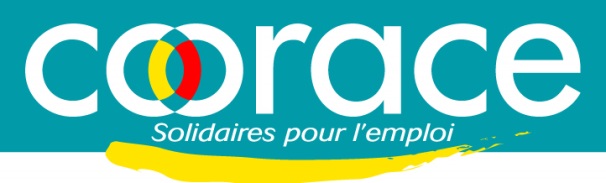 Accompagnement à la creation des entreprises de travail temporaire de l’economie sociale et solidaireAccompagnement exclusif pour les adhérent-e-s COORACE, inclus dans l’offre de servicesContexteLe service développement économique a repéré, au sein des adhérent-e-s, de nombreux porteurs de projets intéressés par la création d’ETT ESS (cf : Présentation des ETT ESS).Pour répondre à cette  forte demande, COORACE propose un accompagnement dédié à la création de ce type de structure.Objectifs et démarche pédagogiqueA l’issue de l’accompagnement, les participant-e-s ont un plan d’affaires construit  et  maîtrisent les différentes étapes de la création d’activité.L’accompagnement s’attache à la formalisation du plan d’affaires de chaque participant-e mais aussi à l’appropriation de la méthodologie et des outils de création d’activité. Pour cela, l’accompagnement fera référence au plan d’affaires et au guide élaboré par COORACE et veillera à en permettre une utilisation efficace par les participant-e-s.Des études de cas centrées sur les projets des participant-e-s permettront d’intégrer les aspects concrets et pratiques de chaque étape.Organisation de l’accompagnementL’accompagnement prend la forme d’une formation-action et se structure en trois journées d’accompagnement collectif qui permettent la formalisation individualisée du plan d’affaires.ContenuJournée 1 le 12 octobre : partie commerciale Projet socialIdentifier et qualifier le marché, les concurrents, les contraintesDéfinir une stratégieDéterminer les actions commerciales à mettre en œuvreDéterminer les moyens nécessairesTémoignage d’un directeur d’ETT-ESSJournée 2 le 15 novembre: partie financière Constitution capitaux propresLe plan de financement Le compte de résultat et bilan prévisionnelLe plan de trésorerieLe fonds de garantie bancaire COORACETémoignage d’un directeur d’ETT-ESSJournée 3 le 8 décembre : partie juridique Choisir la structure juridique adaptéePrincipaux critères de choixDémarches administratives liées à l’ouvertureIntervenantsDavid GUILLERM, chargé de mission Développement Economique COORACESébastien MOLLA, formateur COORACE et juriste en droit socialTémoignages d’adhérents ayant créé une ETT-ESS